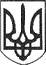 РЕШЕТИЛІВСЬКА МІСЬКА РАДАПОЛТАВСЬКОЇ ОБЛАСТІ(двадцять шоста сесія восьмого скликання)РІШЕННЯ14 жовтня  2022 року                                                                       № 1135 - 26- VIIІ      Про  встановлення  особистогострокового земельного  сервітутуФОП Бабенко Ю.В.Керуючись Конституцією України, Земельним кодексом України, законами України ,,Про місцеве самоврядування в Україні”, „Про землеустрій”, Порядком розміщення тимчасових споруд для провадження підприємницької діяльності, затвердженим наказом Міністерства регіонального розвитку, будівництва та житлово-комунального господарства від 21.10.2011р. №244, розглянувши клопотання ФОП Бабенко Ю.В., Решетилівська міська радаВИРІШИЛА: 1. Встановити особистий строковий земельний сервітут ФОП Бабенко Юлії Володимирівні на земельну ділянку (кадастровий номер 5324255100:30:004:0648) площею 0,0063 га для встановлення тимчасової споруди та її обслуговування для здійснення  підприємницької діяльності.2. Встановити строк дії договору особистого строкового земельного сервітуту до 01 червня 2027 року, на період дії паспорту прив’язки починаючи з моменту його укладення.3. Встановити розмір плати за земельний сервітут на земельну ділянку у розмірі 4% від нормативної грошової оцінки земельної ділянки.4. Уповноважити міського голову Дядюнову О.А. укласти від імені міської ради договір про встановлення особистого строкового земельного сервітуту.5. Контроль за виконання цього рішення покласти на постійну комісію з питань земельних відносин, екології, житлово-комунального господарства, архітектури, інфраструктури, комунальної власності та приватизації (Захарченко В.Г.).Міський голова 	О.А. Дядюнова